Задание на курсовую работуСтудент	Группа №  	(Фамилия, имя, отчество студента)Специальность: 31.02.05 Стоматология ортопедическаяТема КР  	План-график выполнения курсовой работы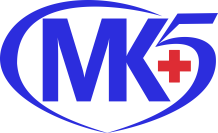 Государственное бюджетное профессиональное образовательное учреждение Департамента здравоохранения города Москвы «Медицинский колледж № 5»МероприятияСроки выполненияОтметка овыполнении1.Ознакомление обучающихся с перечнем тем КР. Ознакомление с методическими рекомендациями по выполнению КР. Выбор темы КР.До 05.10.20232.Формулировка понятийного аппарата. Ознакомление со списком рекомендуемой литературы по теме КР. Составление плана КР, До 12.10.20233. Определение примерной структуры, содержания, методики выполнения курсовой  работы. Цели и задачи курсовой работы, ее актуальность, предмет и метод исследования темы. До 19.10.20234.Изучение литературы по теме работы, составление литературного обзора. Составление списка литературы  и иных источников для написания работы. До 19.10.20235.Оформление текста теоретической части работы, ее содержание, Контроль литературного и редакционного оформления данного раздела работы.До 20.10.20236.Составление практической части КР. Разработка алгоритмов изготовления вида протезаДо 19.10.20237.Проведение исследования, описание данных, полученных при исследовании До 26.10.20238.Оформление практической части работыДо 26.10.20239.Формулировка заключения к КР. Представление преподавателю чернового варианта ВКР. До 02.11.202310. Внесение корректив, устранение недостатков, выявленных преподавателем в содержании и оформлении работы.До 02.11.202311. Окончательный просмотр КР преподавателем, принятие решения о возможности допуска ее к защите. Оформление рецензии на КР. До 09.11.202312. Подготовка к защите КР. Ознакомление с рецензией. Оформление текста доклада и / плана выступления к защите. Подготовка презентации. До 09.11.202313. Внесение корректив в доклад к выступлению и презентацию.  Запись на  электронный носитель КР. До 16.11.202314. Представление сброшюрованной КР (вместе с электронным носителем) в ОКК и МР. До 20.11.202315. Защита курсовой работы.До 23.11.2023Руководитель 	/	/подпись	ФИО«	»	20	г.План-график  получил 	/	/подпись	ФИО студента«	»	20	г.